Table and Figure LegendsTable 1 Sample characteristics in the healthy control group (n=11960) and breast cancer group (n=295)Table 2 Logistic regression results presenting the odds ratios of psychological distress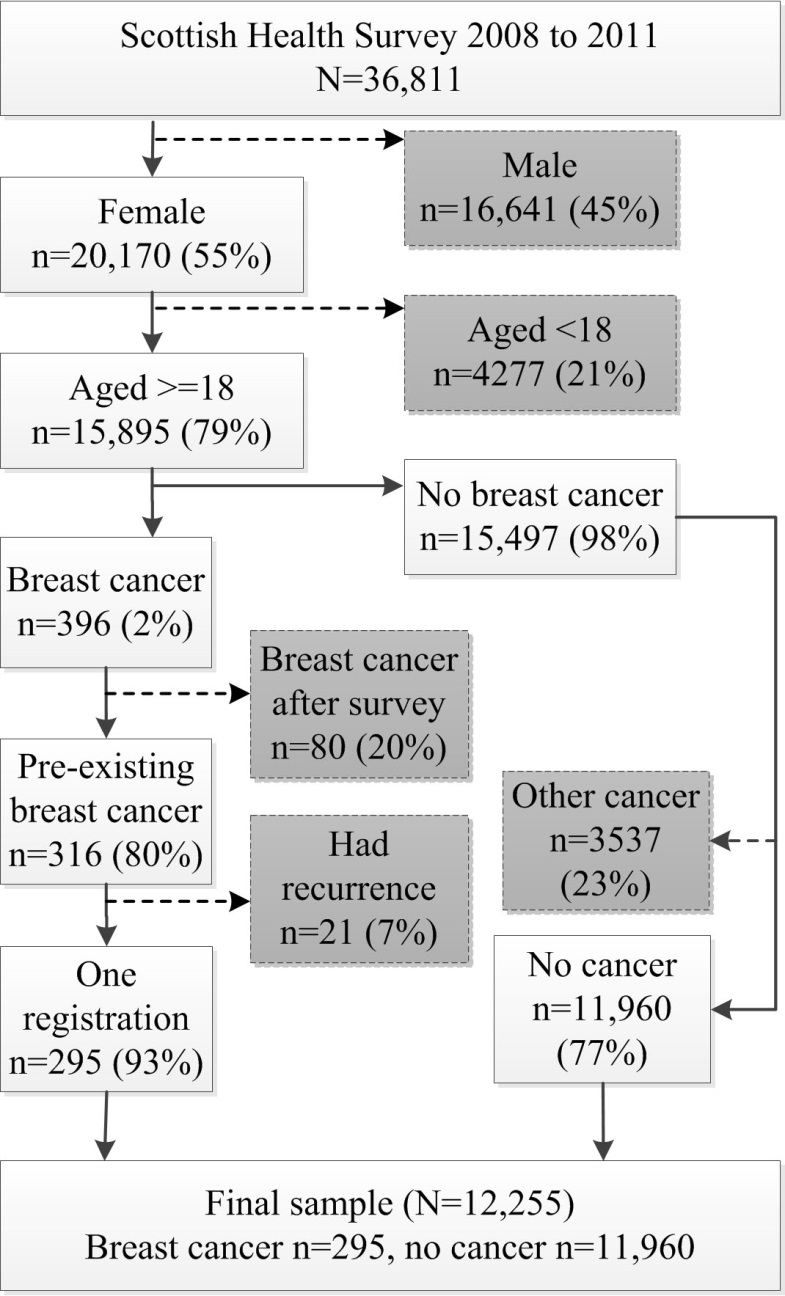 Figure 1. Flowchart of participant inclusionNo cancer control groupNo cancer control groupBreast cancer groupBreast cancer group%(95%CI)%(95%CI)Characteristic variablesCharacteristic variablesMean ageMean age49.30(48.99-49.61)66.44(65.19-67.70)Years since diagnosisYears since diagnosis1 to 4 years ago-31.53(26.22-36.83)5 to 10 years ago-31.53(26.22-36.83)>10 years ago-36.95(31.44-42.46)Survey yearSurvey year200822.24(21.50-22.99)15.59(11.45-19.73)200925.83(25.04-26.61)24.41(19.51-29.31)201025.65(24.87-26.43)28.14(23.00-33.27)201126.28(25.49-27.07)31.86(26.55-37.18)Socio-economic statusSocio-economic statusManagerial and professional31.48(30.63-32.32)28.13(22.93-33.32)Intermediate24.01(23.23-24.79)22.92(18.06-27.77)Routine and manual44.51(43.61-45.42)48.96(43.18-54.73)EducationEducationNo formal21.19(20.45-21.92)37.97(32.43-43.50)High school/certificate/diploma51.60(50.70-52.49)42.03(36.40-47.67)University/above27.22(26.42-28.01)20.00(15.44-24.56)Marital statusMarital statusPartnered63.09(62.22-63.95)59.32(53.72-64.93)Not partnered36.91(36.05-37.78)40.68(35.07-46.28)Body mass indexBody mass indexUnderweight/normal29.94(29.12-30.76)23.05(18.24-27.86)Overweight28.81(28.00-29.62)33.90(28.50-39.30)Obese26.05(25.26-26.83)28.14(23.00-33.27)Smoking statusSmoking statusCurrent smoker23.80(23.03-24.56)18.31(13.89-22.72)Ex-smoker27.86(27.06-28.66)37.29(31.77-42.81)Non-smoker48.34(47.45-49.24)44.41(38.74-50.08)Alcohol consumptionAlcohol consumptionDrinker77.81(77.06-78.55)67.80(62.46-73.13)Non-drinker22.19(21.45-22.94)32.20(26.87-37.54)Explanatory variablesExplanatory variablesOptimism (mean)Optimism (mean)3.27(3.25-3.28)3.19(3.08-3.30)Poor general health (mean)Poor general health (mean)1.97(1.95-1.99)2.51(2.39-2.62)Outcome variableOutcome variablePsychologically distressedPsychologically distressed16.94(16.27-17.61)16.61(12.36-20.86)No cancer control groupNo cancer control groupBreast cancer groupBreast cancer groupOR(95%CI)OR(95%CI)Model 1: UnadjustedModel 1: UnadjustedOptimism0.57(0.54-0.60)0.64(0.47-0.88)Model 2: Adjusted for general healthModel 2: Adjusted for general healthModel 2: Adjusted for general healthModel 2: Adjusted for general healthOptimism0.50(0.44-0.57)1.15(0.32-4.11)Poor general health 1.47(1.25-1.72)4.98(1.32-18.75)Model 3: Adjusted for all control variablesModel 3: Adjusted for all control variablesModel 3: Adjusted for all control variablesModel 3: Adjusted for all control variablesOptimism0.47(0.41-0.54)1.09(0.29-4.11)Poor general health 1.53(1.30-1.81)5.10(1.28-20.35)Variables included in model 3 were optimism, poor general health, age, year since breast cancer diagnosis (in the breast cancer group), survey year, socio-economic status, education, marital status, body mass index, smoking status, and alcohol consumption; not psychologically distressed was referent outcome categoryVariables included in model 3 were optimism, poor general health, age, year since breast cancer diagnosis (in the breast cancer group), survey year, socio-economic status, education, marital status, body mass index, smoking status, and alcohol consumption; not psychologically distressed was referent outcome categoryVariables included in model 3 were optimism, poor general health, age, year since breast cancer diagnosis (in the breast cancer group), survey year, socio-economic status, education, marital status, body mass index, smoking status, and alcohol consumption; not psychologically distressed was referent outcome categoryVariables included in model 3 were optimism, poor general health, age, year since breast cancer diagnosis (in the breast cancer group), survey year, socio-economic status, education, marital status, body mass index, smoking status, and alcohol consumption; not psychologically distressed was referent outcome categoryVariables included in model 3 were optimism, poor general health, age, year since breast cancer diagnosis (in the breast cancer group), survey year, socio-economic status, education, marital status, body mass index, smoking status, and alcohol consumption; not psychologically distressed was referent outcome categoryVariables included in model 3 were optimism, poor general health, age, year since breast cancer diagnosis (in the breast cancer group), survey year, socio-economic status, education, marital status, body mass index, smoking status, and alcohol consumption; not psychologically distressed was referent outcome categoryVariables included in model 3 were optimism, poor general health, age, year since breast cancer diagnosis (in the breast cancer group), survey year, socio-economic status, education, marital status, body mass index, smoking status, and alcohol consumption; not psychologically distressed was referent outcome category